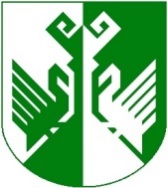 от 30 декабря 2021 года № 628О признании утратившим силу некоторых постановлений администрации Сернурского муниципального района В соответствии с Федеральным законом от 31.07.2020 № 248-ФЗ «О государственном контроле (надзоре) и муниципальном контроле в Российской Федерации», Уставом Сернурского муниципального района Республики Марий Эл, администрация Сернурского муниципального района постановляет: Признать утратившим силу:- постановление администрации Сернурского муниципального района от 10.06.2021 года № 258 «Об утверждении порядка осуществления муниципального контроля за обеспечением сохранности автомобильных дорог местного значения вне границ населенных пунктов в границах Сернурского муниципального района Республики Марий Эл»;- постановление администрации Сернурского муниципального района от 10.06.2021 года № 259 «Об утверждении административного регламента исполнения муниципальной функции по проведению проверок при осуществлении муниципального контроля за обеспечением сохранности автомобильных дорог местного значения вне границ населенных пунктов в границах Сернурского муниципального района Республики Марий Эл». 2. 	Опубликовать настоящее постановление на официальном сайте администрации Сернурского муниципального района в информационно-телекоммуникационной сети «Интернет».3.	Настоящее постановление вступает в силу с 1 января 2022 года.Глава администрацииСернурского муниципального района		         	         А.В. Кугергин  Исп. Росляков В.И.(83633) 9-71-42СОГЛАСОВАНО:ШЕРНУРМУНИЦИПАЛЬНЫЙ РАЙОНЫНАДМИНИСТРАЦИЙЖЕАДМИНИСТРАЦИЯ СЕРНУРСКОГО МУНИЦИПАЛЬНОГОРАЙОНАПУНЧАЛПОСТАНОВЛЕНИЕРуководитель отдела организационно правовой работы и кадров администрации Сернурского муниципального районаАнтонов А.С.30.12.2021 г.